NO. 26 JOURNALof theHOUSE OF REPRESENTATIVESof theSTATE OF SOUTH CAROLINA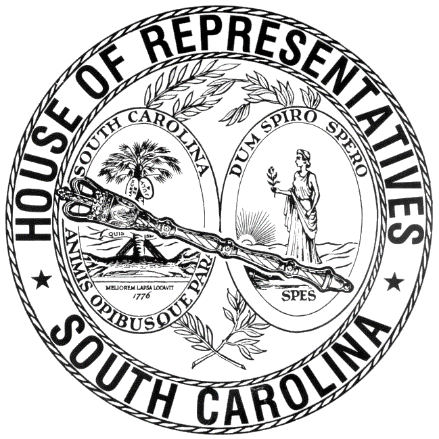 REGULAR SESSION BEGINNING TUESDAY, JANUARY 8, 2019 ________FRIDAY, FEBRUARY 15, 2019(LOCAL SESSION)Indicates Matter StrickenIndicates New MatterThe House assembled at 10:00 A.M.Deliberations were opened with prayer by Rev. Charles E. Seastrunk, Jr., as follows:	Our thought for today is from Zephaniah 3:14: “Rejoice and exult with all your heart.”	Let us pray. Let us rejoice and exult with all our heart that You are a Holy God that loves and cares for His people. Now, help us to acknowledge Your love and pass it on to all we come in contact with. We give You thanks for Your care and protection of us and our families. Grant Your people a safe, restful, and enjoyable weekend. Protect our defenders of freedom and first responders as they protect us. Bless our defenders of freedom and first responders as they protect us. Bless our Nation, President, State, Governor, Speaker, staff, and all who contribute to this great cause. Heal the wounds, those seen and those hidden, of our brave warriors who suffer and sacrifice for our freedom. Lord, in Your mercy, hear our prayers. Amen.After corrections to the Journal of the proceedings of yesterday, the SPEAKER ordered it confirmed.SENT TO THE SENATEThe following Bills and Joint Resolution were taken up, read the third time, and ordered sent to the Senate:H. 3845 -- Reps. Elliott and Loftis: A JOINT RESOLUTION TO AUTHORIZE THE SOUTH CAROLINA PUBLIC CHARTER SCHOOL DISTRICT TO PROVIDE CERTAIN FUNDS FOR THREE- AND FOUR-YEAR-OLD CHILDREN WITH A DISABILITY WHO ARE ELIGIBLE FOR SERVICES UNDER THE INDIVIDUALS WITH DISABILITIES EDUCATION ACT AND ATTENDED SCHOOLS THAT DID NOT RECEIVE CERTAIN FUNDING.H. 3784 -- Rep. Herbkersman: A BILL TO AMEND SECTION 7-7-110, CODE OF LAWS OF SOUTH CAROLINA, 1976, RELATING TO THE DESIGNATION OF VOTING PRECINCTS IN BEAUFORT COUNTY, SO AS TO ADD THE NEW RIVER, PALMETTO BLUFF, AND SANDY POINTE VOTING PRECINCTS, TO REDESIGNATE THE MAP NUMBER ON WHICH THE NAMES OF THESE PRECINCTS MAY BE FOUND AND MAINTAINED BY THE REVENUE AND FISCAL AFFAIRS OFFICE, AND TO CORRECT AN OUTDATED REFERENCE TO THE FORMER OFFICE OF RESEARCH AND STATISTICS.H. 3072 -- Reps. Murphy and Hosey: A BILL TO AMEND SECTION 17-22-50, CODE OF LAWS OF SOUTH CAROLINA, 1976, RELATING TO PERSONS NOT ELIGIBLE TO PARTICIPATE IN A PRETRIAL INTERVENTION PROGRAM, SO AS TO CLARIFY THAT PERSONS WHO PREVIOUSLY PARTICIPATED IN AN ALCOHOL EDUCATION PROGRAM ARE NOT PREVENTED FROM SUBSEQUENT PARTICIPATION IN A PRETRIAL INTERVENTION PROGRAM.H. 3131 -- Reps. Bernstein, Thayer, Ligon, Cobb-Hunter, Henegan and Hewitt: A BILL TO AMEND SECTION 63-9-80, CODE OF LAWS OF SOUTH CAROLINA, 1976, RELATING TO THE REQUIRED DISCLOSURE OF INFORMATION TO A PROSPECTIVE ADOPTIVE PARENT, SO AS TO PROVIDE THAT BIOLOGICAL PARENTS MAY PROVIDE THEIR PERSONAL MEDICAL HISTORY INFORMATION AT THE TIME OF CONSENT OR RELINQUISHMENT FOR THE PURPOSES OF ADOPTION, TO PROVIDE THAT, IF THE INFORMATION IS PROVIDED, THEN IT SHALL BE MADE AVAILABLE TO THE PROSPECTIVE ADOPTIVE PARENT, AND TO PROVIDE THAT THE INFORMATION ALSO MUST BE DEPOSITED WITH THE COURT AND MAY BE MADE AVAILABLE TO THE ADOPTEE WHEN THE ADOPTEE REACHES THE AGE OF MAJORITY OR, PRIOR TO THAT TIME, IF IT IS IN THE BEST INTEREST OF THE CHILD.ADJOURNMENTAt 10:25 a.m. the House, in accordance with the ruling of the SPEAKER, adjourned to meet at 12:00 noon, Tuesday, February 19.***H. 3072	2H. 3131	2H. 3784	1H. 3845	1